INFORME DE PROGRESO DIARIO DEL ESTUDIANTE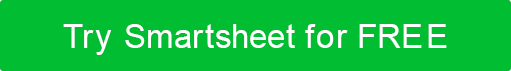 NOMBRE DEL ESTUDIANTENOMBRE DEL ESTUDIANTENOMBRE DEL ESTUDIANTENÚMERO DE HABITACIÓNNÚMERO DE HABITACIÓNNÚMERO DE HABITACIÓNFECHAS CUBIERTASFECHAS CUBIERTASFECHAS CUBIERTASFECHAS CUBIERTASNOMBRE DEL INSTRUCTORNOMBRE DEL INSTRUCTORNOMBRE DEL INSTRUCTORASIGNATURA/NOTAASIGNATURA/NOTAASIGNATURA/NOTAASIGNATURA/NOTAASIGNATURA/NOTAASIGNATURA/NOTAASIGNATURA/NOTAPUNTUACIÓN PUNTUACIÓN PUNTUACIÓN 0 - Sin participación ni impacto negativo0 - Sin participación ni impacto negativo3- Buena contribución 3- Buena contribución 1 - Mínima participación o impacto1 - Mínima participación o impacto4 - Grandes contribuciones4 - Grandes contribuciones2 - Margen de mejora2 - Margen de mejora5 - Más allá de lo esperado5 - Más allá de lo esperadoACTIVIDAD/OBJETIVOS DE LA CLASEACTIVIDAD/OBJETIVOS DE LA CLASEACTIVIDAD/OBJETIVOS DE LA CLASEACTIVIDAD/OBJETIVOS DE LA CLASEACTIVIDAD/OBJETIVOS DE LA CLASEACTIVIDAD/OBJETIVOS DE LA CLASEACTIVIDAD/OBJETIVOS DE LA CLASEACTIVIDAD/OBJETIVOS DE LA CLASEACTIVIDAD/OBJETIVOS DE LA CLASEACTIVIDAD/OBJETIVOS DE LA CLASEACTIVIDAD/OBJETIVOS DE LA CLASEACTIVIDAD/OBJETIVOS DE LA CLASEDESCRIPCIÓNDESCRIPCIÓNDESCRIPCIÓNFECHAFECHAFECHANOTAS DE EVALUACIÓNNOTAS DE EVALUACIÓNNOTAS DE EVALUACIÓNNOTAS DE EVALUACIÓNPUNTUACIÓNPUNTUACIÓNCOMENTARIOS DE LOS PROFESORESCOMENTARIOS DE LOS PROFESORESCOMENTARIOS DE LOS PROFESORESCOMENTARIOS DE LOS PROFESORESCOMENTARIOS DE LOS PROFESORESCOMENTARIOS DE LOS PROFESORESCOMENTARIOS DE LOS PROFESORESCOMENTARIOS DE LOS PROFESORESPUNTUACIÓN DEL ESTUDIANTEPUNTUACIÓN DEL ESTUDIANTECOMENTARIOS DE LOS PROFESORESCOMENTARIOS DE LOS PROFESORESCOMENTARIOS DE LOS PROFESORESCOMENTARIOS DE LOS PROFESORESCOMENTARIOS DE LOS PROFESORESCOMENTARIOS DE LOS PROFESORESCOMENTARIOS DE LOS PROFESORESCOMENTARIOS DE LOS PROFESORESFIRMA DE LOS PADRESFIRMA DE LOS PADRESFIRMA DE LOS PADRESFIRMA DE LOS PADRESFIRMA DE LOS PADRESFIRMA DE LOS PADRESFIRMA DE LOS PADRESFIRMA DE LOS PADRESNOMBRE DEL PADREFIRMA DEL PADRE/TUTORFIRMA DEL PADRE/TUTORFIRMA DEL PADRE/TUTORFIRMA DEL PADRE/TUTORFIRMA DEL PADRE/TUTORFIRMA DEL PADRE/TUTORFIRMA DEL PADRE/TUTORFECHAFECHARENUNCIACualquier artículo, plantilla o información proporcionada por Smartsheet en el sitio web es solo para referencia. Si bien nos esforzamos por mantener la información actualizada y correcta, no hacemos representaciones o garantías de ningún tipo, expresas o implícitas, sobre la integridad, precisión, confiabilidad, idoneidad o disponibilidad con respecto al sitio web o la información, artículos, plantillas o gráficos relacionados contenidos en el sitio web. Por lo tanto, cualquier confianza que deposite en dicha información es estrictamente bajo su propio riesgo.